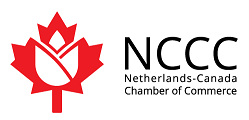 General Terms & ConditionsPayment TermsUnless otherwise stated, the payment period for invoices issued by the Netherlands-Canada Chamber of Commerce is 14 days. For late payment, administrative fees and statutory interest may be charged. Event CancellationCancellation by a member from participating in a registered event is accepted up to the latest time stated on the invitation and in any event no later than 7 days before the event. Registration fees charged for special events will not be refunded if cancelled after the time stated on the invitation.The Netherlands-Canada Chamber of Commerce shall not be liable for damages caused by conditions beyond its control including, but not limited to, natural disasters, government restrictions, wars, insurrections, terrorist acts, failure of suppliers or subcontractors and/or cancellation of a venue. This also includes the situation that continuing a planned event would be onerous or inappropriate for the Netherlands Canada Chamber of Commerce.In the event that a cancellation occurs, the Netherlands-Canada Chamber of Commerce are liable to refund the fees paid by participants, insofar that the liabilities, including costs incurred for the event up to the date of cancellation, have first been covered. Change of Membership LevelChanges to a membership level are allowed, provided the NCCC is advised before the current membership term ends and new invoices are sent out. It will apply for a full year; no midyear requests will be accepted and no refunds will be granted during the year.Membership TerminationA member may give notice of termination of membership, in writing to the Secretary of the Board, at least 2 calendar months before the end of the current full year of membership, being before the first day of November of the current year. In such case, the membership is terminated with effect from the start of the following financial year.If the membership is terminated by the member, any outstanding dues or event fees remain due insofar as they have not been paid or forgiven by the Board for the current financial year. Furthermore, such member shall be obliged to pay the dues for the next financial year if a termination notice has not been received by the Secretary before the first day of November of the current financial year.The Netherlands-Canada Chamber of Commerce shall send the member who has submitted a termination notice, a written confirmation of receipt of the termination notice within eight business days. The termination of the membership is considered complete when all outstanding dues owed by the member have been received by the Netherlands-Canada Chamber of Commerce.The Board of Directors may, on behalf of the Netherlands-Canada Chamber of Commerce, terminate the membership of a member if the member has not paid the annual dues by the first of September of the current year, or the member does not comply with the rules and obligations of membership of the Netherlands-Canada Chamber of Commerce. If such an event occurs, the Board of Directors will notify the member of its decision in writing, with at least four weeks notice, The annual dues connected to this membership remain due insofar as they have not been paid or forgiven by the Board.For further information, please refer to the statues and by-laws of the Netherlands-Canada Chamber of Commerce in the Netherlands.Services The Netherlands-Canadian Chamber of Commerce is a not for profit organization that promotes trade between Canada and the Netherlands. The Netherlands-Canadian Chamber of Commerce will not be responsible for providing or arranging for the provision of any financial or tax advice. Applicable Law The terms, the relationship between Netherlands-Canadian Chamber of Commerce and its members and any non-contractual obligations arising out of or in relation to these terms are governed by, and interpreted in accordance with Dutch law and any disputes arising out of or in connection therewith will be brought before the competent court in The Hague, the Netherlands.